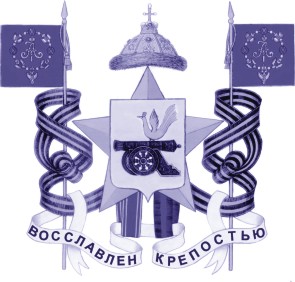 Заключениеоб оценке регулирующего воздействия								     от «19» сентября 2018 года1. Сведения о проекте муниципального нормативного правового акта.Проект постановления Администрации города Смоленска «О внесении изменений в постановление Администрации города Смоленска от 20.06.2018  № 1619-адм «Об утверждении Административного регламента Администрации города Смоленска осуществления муниципального лесного контроля на территории города Смоленска» (далее - проект постановления).Проект постановления разработан в соответствии с Федеральным законом от 26.12.2008 № 294-ФЗ «О защите прав юридических лиц и индивидуальных предпринимателей при осуществлении государственного контроля (надзора) и муниципального контроля».Вышеуказанным проектом внесены изменения по осуществлению муниципального лесного контроля на территории города Смоленска (далее - муниципальный контроль), в т.ч. исключения из порядка согласования внеплановых проверок граждан.2. Разработчик проекта муниципального нормативного правового акта.Управление муниципального контроля Администрации города Смоленска.3. Информация о выявленных положениях проекта муниципального нормативного правового акта, которые необоснованно затрудняют осуществление предпринимательской и инвестиционной деятельности, или об отсутствии таких положений с обоснованием сделанных выводов.В проекте постановления не выявлены положения, которые вводят избыточные обязанности, запреты и ограничения для субъектов предпринимательской и инвестиционной деятельности или способствуют их введению.4. Информация о результатах проведения публичных консультаций.Публичные консультации не проводились.5. Позиции представителей субъектов предпринимательской и инвестиционной деятельности, участвовавших в публичных консультациях.В адрес Управления муниципального контроля и управления инвестиций Администрации города Смоленска предложения от представителей субъектов предпринимательской и инвестиционной деятельности, а также иных заинтересованных лиц не поступали, т.к. публичные консультации не проводились.6. Вывод о достаточности оснований для принятия решения о введении предлагаемого разработчиком варианта правового регулирования с обоснованием сделанного вывода.Управлением муниципального контроля Администрации города Смоленска проведена предварительная оценка регулирующего воздействия проекта нормативного правового акта с составлением отчета о предварительной оценке по результатам процедуры оценки регулирующего воздействия в соответствии с постановлением Главы города Смоленска от 30.12.2016 № 159 «Об утверждении Порядка проведения оценки регулирующего воздействия проектов муниципальных нормативных правовых актов города Смоленска».В проекте постановления отсутствуют положения, которые вводят избыточные обязательства, запреты и ограничения для субъектов предпринимательской и инвестиционной деятельности. Проект постановления разработан в целях недопущения нарушений федеральных законов от 26.12.2008 № 294-ФЗ «О защите прав юридических лиц и индивидуальных предпринимателей при осуществлении государственного контроля (надзора) и муниципального контроля», от 02.05.2006 № 59-ФЗ «О порядке рассмотрения обращений граждан Российской Федерации».7. Предложения по отмене, изменению проекта муниципального нормативного правового акта или его отдельных положений.По результатам проведения оценки регулирующего воздействия  проекта постановления управление инвестиций Администрации города Смоленска предложений по отмене положений проекта не имеет.Начальник управления 				     			            С.Н. Титова